АДМИНИСТРАЦИЯ МУНИЦИПАЛЬНОГО ОБРАЗОВАНИЯ «НОВОДУГИНСКИЙ РАЙОН» СМОЛЕНСКОЙ ОБЛАСТИПОСТАНОВЛЕНИЕот 27.02.2023 № 22В соответствии со статьей 65 Федерального закона от 29.12.2012 № 273-ФЗ «Об образовании в Российской Федерации», постановлением Администрации Смоленской области от 15.02.2023 № 50 «О внесении изменения в постановление Администрации Смоленской области от 30.05.2017 № 351», в целях регулирования порядка определения и взимания родительской платы за присмотр и уход за детьми в муниципальных образовательных организациях, реализующих образовательную программу дошкольного образования, находящихся на территории муниципального образования «Новодугинский район» Смоленской области, руководствуясь Уставом муниципального образования «Новодугинский район» Смоленской области (новая редакция),Администрация муниципального образования «Новодугинский район» Смоленской области» п о с т а н о в л я е т:1. Внести в Положение о порядке определения и взимания родительской платы за присмотр и уход за детьми в муниципальных образовательных организациях, реализующих образовательную программу дошкольного образования, находящихся на территории муниципального образования «Новодугинский район» Смоленской области (далее - Положение), утвержденное постановлением Администрации муниципального образования «Новодугинский район» Смоленской области от 30.12.2013 № 189 (в редакции постановлений Администрации муниципального образования «Новодугинский район» Смоленской области                    от 30.01.2014 № 13, от 15.04.2015 № 72, от 06.05.2015 № 84, от 13.01.2016 № 2,                от 30.06.2016 № 116, от 26.12.2017 № 205, от 22.01.2018 № 5, от 08.02.2019 № 14,               от 18.03.2020 № 39,от 15.04.2021 №76, от 08.02.2022 №13, от  26.10.2022 №172), изменения, изложив Приложения № 1, № 2, № 3, № 4 к Положению в новой редакции согласно приложениям к настоящему постановлению.2. Настоящее постановление вступает в силу с момента подписания и распространяет своё действие на правоотношения, возникшие с 15 февраля 2023 года.          3.  Настоящее постановление подлежит размещению на официальном сайте Администрации муниципального образования «Новодугинский район» Смоленской области в информационно-телекоммуникационной сети «Интернет».4. Контроль за исполнением настоящего постановления возложить на и.о. начальника отдела по образованию Администрации муниципального образования «Новодугинский район» Смоленской области Ю.П. Королёву и заместителя Главы муниципального образования «Новодугинский район» Смоленской области  – управляющего делами Администрации муниципального образования «Новодугинский район» Смоленской области  С. Н. Эминову. И.о. Главы муниципального образования «Новодугинский район»  Смоленской области                                                                                  Л.П. Филипповаотп. 1 экз. – в делоИсп. ________ Н.Н. Бондаренкот. 2-14-71"____" _______ 2023 г.Визы:Ю.П. Королёва       ________________ «_____»______________  ______Е.Л.  Рожко              ________________ «_____»______________  ______Д.А.  Романова        ________________ «_____»______________  ______С.Н.  Эминова          ________________ «_____»______________  ______Примерная норма расхода материальных запасов на соблюдение ребенком режима дняО внесении изменений в Положение   о порядке определения и взимания родительской платы за присмотр и уход за детьми в муниципальных образовательных организациях, реализующих образовательную программу дошкольного образования, находящихся на  территории муниципального образования «Новодугинский район» Смоленской области Приложение № 1к Положению о порядке определения  и взимания родительской платы за присмотр и уход за детьми в муниципальных образовательных организациях, реализующих образовательную программу дошкольного образования, находящихся на территории муниципального образования«Новодугинский район»Смоленской областиПримерный расчет затрат на суточный рацион питания одного ребенка в соответствии сПримерный расчет затрат на суточный рацион питания одного ребенка в соответствии сПримерный расчет затрат на суточный рацион питания одного ребенка в соответствии сПримерный расчет затрат на суточный рацион питания одного ребенка в соответствии сПримерный расчет затрат на суточный рацион питания одного ребенка в соответствии сПримерный расчет затрат на суточный рацион питания одного ребенка в соответствии сПримерный расчет затрат на суточный рацион питания одного ребенка в соответствии сустановленными нормами СанПиН2.4.1.3049-13 (9 часов)_установленными нормами СанПиН2.4.1.3049-13 (9 часов)_установленными нормами СанПиН2.4.1.3049-13 (9 часов)_установленными нормами СанПиН2.4.1.3049-13 (9 часов)_установленными нормами СанПиН2.4.1.3049-13 (9 часов)_установленными нормами СанПиН2.4.1.3049-13 (9 часов)_установленными нормами СанПиН2.4.1.3049-13 (9 часов)_Наименование продуктов питанияКоличество продуктов для детей в возрасте ( в г, мл, брутто) на одного ребенка/суткиКоличество продуктов для детей в возрасте ( в г, мл, брутто) на одного ребенка/суткиКоличество продуктов для детей в возрасте ( в г, мл, брутто) на одного ребенка/суткиКоличество продуктов для детей в возрасте ( в г, мл, брутто) на одного ребенка/суткиКоличество продуктов для детей в возрасте ( в г, мл, брутто) на одного ребенка/суткиКоличество продуктов для детей в возрасте ( в г, мл, брутто) на одного ребенка/сутки1-3 года1-3 года1-3 года3-7 года3-7 года3-7 годаКоличество продуктов ( в г. мл, брутто) на одного ребенка/суткиЦена, л (кг).Стоимость в сутки на 1 реб.Количество продуктов для детей в возрасте ( в г, мл, брутто)на одного ребенка/суткиЦена, кг.Стоимость в сутки на 1 реб.Молоко и кисломолочные продукты с м.д.ж. не ниже 2,5%2557519,133007522,50Творог, творожные изделия с м.д.ж. не менее 5%30280,008,404028011,20Сметана с м.д.ж. не более 15%9320,002,88113203,52Сыр твердый4,3520,002,246,45203,33Мясо (бескостное/на кости)5538020,9060,538022,99Птица (куры 1 кат. потр./цыплята-бройлеры 1 кат. потр./индейка 1 кат. потр.)22,51753,9426,51754,64Рыба (филе), в т.ч. филе слабо-или малосоленое342879,763928711,19Колбасные изделия02300,0072301,61Яйцо куриное столовое0,5800,040,6800,05Картофель179356,27209357,321720,0020000,001850,0021500,002000,0023400,00Овощи, зелень25611729,9532511738,03Фрукты (плоды) свежие10811412,3111411413,00Фрукты (плоды) сухие9780,7011780,86Соки фруктовые (овощные)100454,50100454,50Напитки витаминизированные (готовый напиток)00,005000,00Хлеб ржаной (ржано-пшеничный)4058,002,3250582,90Хлеб пшеничный или хлеб зерновой60855,1080856,80Крупы (злаки), бобовые3065,001,9543652,80Макаронные изделия855,000,4412550,66Мука пшеничная хлебопекарная2560,001,5029601,74Масло коровье сладкосливочное18400,007,20214008,40Масло растительное91401,26111401,54Кондитерские изделия71521,06201523,04Чай, включая фиточай0,5610,000,310,66100,37Какао-порошок0,53600,180,63600,22Кофейный напиток14700,471,24700,56Сахар3785,003,1547854,00Дрожжи хлебопекарные0,40,000,500,00Мука картофельная (крахмал)20,00300,00Соль пищевая поваренная4350,146350,21ИТОГО146,08177,95Коэффициент учитываюший режим прибывания воспитанниковдля воспитанников посещающих группы с режимом пребывания до 10,5 часов0,9131,47160,15Коэффициент учитываюший режим прибывания воспитанниковдля воспитанников посещающих группы с режимом пребывания до 10,5 часов0,9131,47160,15Коэффициент учитываюший режим прибывания воспитанниковдля воспитанников посещающих группы с режимом пребывания до 10,5 часов0,9131,47160,15Коэффициент учитываюший режим прибывания воспитанниковдля воспитанников посещающих группы с режимом пребывания до 10,5 часов0,9131,47160,15Коэффициент учитываюший режим прибывания воспитанниковдля воспитанников посещающих группы с режимом пребывания до 10,5 часов0,9131,47160,15Приложение № 2к Положению о порядке определения  и взимания родительской платы за присмотр и уход за детьми в муниципальных образовательных организациях, реализующих образовательную программу дошкольного образования, находящихся на территории муниципального образования «Новодугинский район» Смоленской областиПримерная норма расхода материалов на хозяйственно-бытовое обслуживание на одного ребенка в деньПримерная норма расхода материалов на хозяйственно-бытовое обслуживание на одного ребенка в деньПримерная норма расхода материалов на хозяйственно-бытовое обслуживание на одного ребенка в деньПримерная норма расхода материалов на хозяйственно-бытовое обслуживание на одного ребенка в деньПримерная норма расхода материалов на хозяйственно-бытовое обслуживание на одного ребенка в деньПримерная норма расхода материалов на хозяйственно-бытовое обслуживание на одного ребенка в день№ п/пНаименованиеед.изм.Количество на одного воспитанникацена, руб.Стоимость на одного ребенка в месяц1Мыло хозяйственноеКус.0,2275,42Сода кальциниров.кг0,08453,63Стиральный порошоккг0,122522,54Сода питьеваяпачка0,04461,845Моющие средствал0,03762,28Моющие средства для унитазовл0,0215036Моющее сретства для посуды (щетки, губки, перчатки)шт.0,02901,87Ткань полотнянаям0,05603ИТОГО43,42Приложение № 3к Положению о порядке определения  и взимания родительской платы за присмотр и уход за детьми в муниципальных образовательных организациях, реализующих образовательную программу дошкольного образования, находящихся на территории муниципального образования «Новодугинский район» Смоленской областиПримерная норма расхода материальных запасов на соблюдение ребенком личной гигиеныПримерная норма расхода материальных запасов на соблюдение ребенком личной гигиеныПримерная норма расхода материальных запасов на соблюдение ребенком личной гигиеныПримерная норма расхода материальных запасов на соблюдение ребенком личной гигиеныПримерная норма расхода материальных запасов на соблюдение ребенком личной гигиеныПримерная норма расхода материальных запасов на соблюдение ребенком личной гигиены№ п/пнаименованиеед.измКоличествоЦена, руб.Стоимость на одного ребенка в месяц1Мыло туалетноеКус.0,25358,752Салфетка бумажнаяпачка0,08191,523Бумага туалетнаярул.11717ИТОГО27,27Приложение № 4к Положению о порядке определения  и взимания родительской платы за присмотр и уход за детьми в муниципальных образовательных организациях, реализующих образовательную программу дошкольного образования, находящихся на территории муниципального образования «Новодугинский район» Смоленской области № п/пНаименование предметаЕд.изм.Количество на одного воспитанникаСрок эксплуатации, месяцевЦена, руб.Стоимость на одного ребенка в месяц1Полотенце детскоешт.31240102Наволочка верхняяшт.33655                    4,58   3Простыняшт.336180                  15,00   4Пододеяльникшт.336250                  20,83   5Покрывалошт160300                    5,00   6Подушкашт.1120250                    2,08   7Матрацшт.160800                  13,33   8Одеяло теплоешт.160450                    7,50   9Одеяло байковоешт.160300                    5,00   10Кружка фаянсоваяшт.11250                    4,17   11Тарелка глубокаяшт11249                    4,08   12Тарелка десертнаяшт.11249                    4,08   13Ложкашт.11230                    2,50   14Вилкашт.13633,5                    0,93   15Ложка чайнаяшт.13610                    0,28   16Нож столовыйшт.13645                    1,25   17Кастрюля эмалированная 4,5 лшт.0,0824430                    1,43   18Кастрюля эмалированная 3 лшт.0,0824390                    1,30   19Ведро, эмалированное с крышкойшт.0,0824200                    0,67   20Ковш эмалированныйшт.0,042470                    0,12   21Чайник эмалированныйшт.0,0424450                    0,75   22Ведро оцинкованноешт.0,1224150                    0,75   23Ведро пластмассовоешт.0,1224120                    0,60   ИТОГО                106,24   Расчет платы за присмотр и уход за ребенком за один день пребывания в организацииРасчет платы за присмотр и уход за ребенком за один день пребывания в организацииРасчет платы за присмотр и уход за ребенком за один день пребывания в организацииРасчет платы за присмотр и уход за ребенком за один день пребывания в организацииРасчет платы за присмотр и уход за ребенком за один день пребывания в организацииРасчет платы за присмотр и уход за ребенком за один день пребывания в организацииВозрастстоимость в сутки на 1 ребенка (руб.)стоимость в сутки на 1 ребенка (руб.)до 10 часов пребывания12 часовот 1 до 3 лет139,05154,51от 3 до 7 лет167,73186,38Р = Рпит.+Рхоз.+Рлич.+Рреж.дняР = Рпит.+Рхоз.+Рлич.+Рреж.дняР = Рпит.+Рхоз.+Рлич.+Рреж.дняР 12 часов до 3 лет=146,08+2,07+1,3+5,06=154,51 (руб.)Р 12 часов до 3 лет=146,08+2,07+1,3+5,06=154,51 (руб.)Р 12 часов до 3 лет=146,08+2,07+1,3+5,06=154,51 (руб.)Р 12 часов от3 лет=177,95+2,07+1,3+5,06=186,38 (руб.)Р 12 часов от3 лет=177,95+2,07+1,3+5,06=186,38 (руб.)Р 12 часов от3 лет=177,95+2,07+1,3+5,06=186,38 (руб.)Р до 10часов до 3 лет=131,47+1,86+1,17+4,55=139,05 (руб)Р до 10часов до 3 лет=131,47+1,86+1,17+4,55=139,05 (руб)Р до 10часов до 3 лет=131,47+1,86+1,17+4,55=139,05 (руб)Р до 10часов от 3 лет =160,15+1,86+1,17+4,55 =167,73 (руб)Р до 10часов от 3 лет =160,15+1,86+1,17+4,55 =167,73 (руб)Р до 10часов от 3 лет =160,15+1,86+1,17+4,55 =167,73 (руб)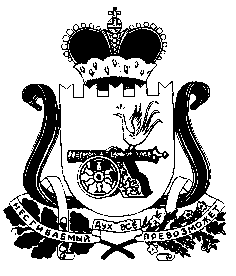 